Figure S1. Study participant sample selection flowchart. Specific inclusion and exclusion criteria are listed for each selection step and for HIV reservoir measure analysis.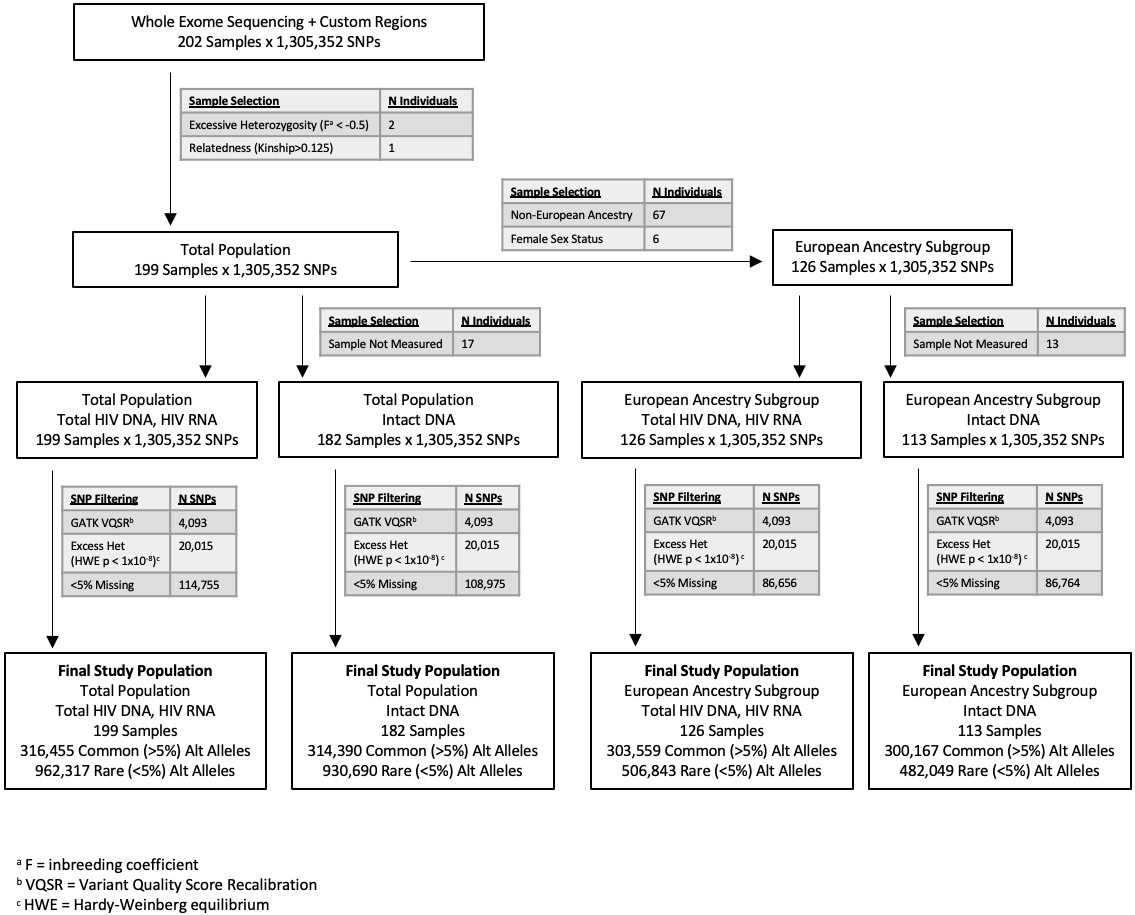 Table S1. Descriptive statistics for the study population of 202 HIV-infected ART-suppressed non-controllers. Median frequencies (with interquartile ranges) are shown below unless otherwise specified.a Early-treated = Individuals who initiated ART within 6 months of the date of detected HIV infection; later-treated = Individuals who initiated ART after 6 months of date of detected HIV infection.b Absolute frequencies (with percent).c Adjudicated data from clinical records and patient history were available for a total of: 201 (nadir CD4+ T cell count), 197 (pre-ART HIV RNA), 200 (duration of ART suppression until date of specimen), and 190 (timing from estimate date of HIV infection to ART initiation) of the total 202 study participants. Table S2. List of custom genes included in the whole exome sequencing. For each, custom sequencing included 50 kb upstream and 50 kb downstream of the gene start and end loci. Definitions of the above custom gene set lists are included below:Immune Checkpoint Inhibitor Genes. Previously reported immune checkpoint inhibitor genes associated with PD1-signaling in Ref (45).Host Restriction Factor Genes. Previously reported host restriction factor genes in Ref. (46)HIV Integration Genes. Previously reported genes into which HIV integrates 3 or more times among the 5 patients in Ref (47).Gene Ontology (GO, Biologic Processes) Cell Cycle Genes. Genes with "cell cycle" annotation either directly or inferred, or inferred annotation of "virus", "virion", or "viral", in MSigDB (Ref (48)).Figure S2. HIV total DNA, unspliced RNA, RNA/DNA, and intact DNA were associated with timing of ART initiation. Spearman correlation and p-values are shown in the inset boxes.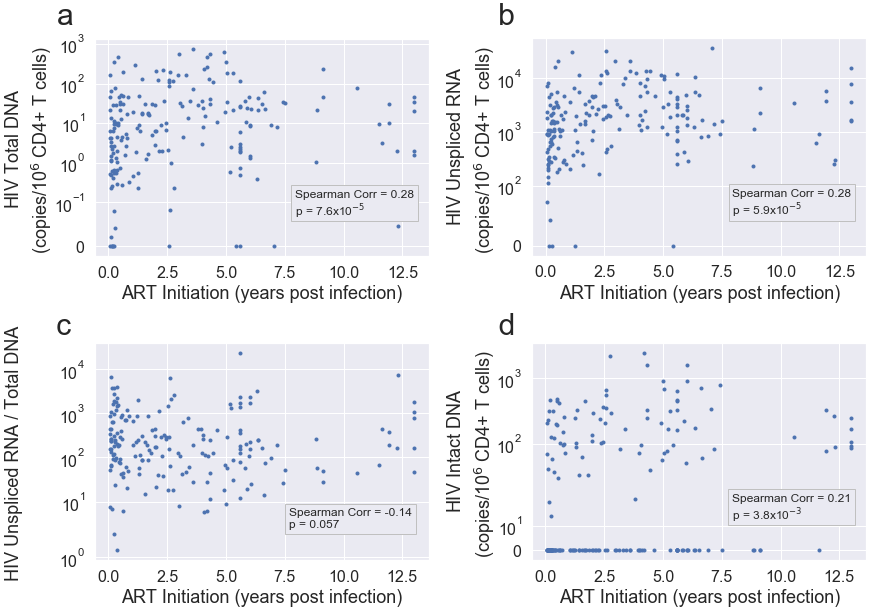 Figure S3. Nadir CD4+ T cell counts were associated with measures of the HIV reservoir: total DNA (a), unspliced RNA (b), RNA/DNA (c), and intact DNA (d).  Spearman correlation and corresponding p-value are shown in the inset boxes. 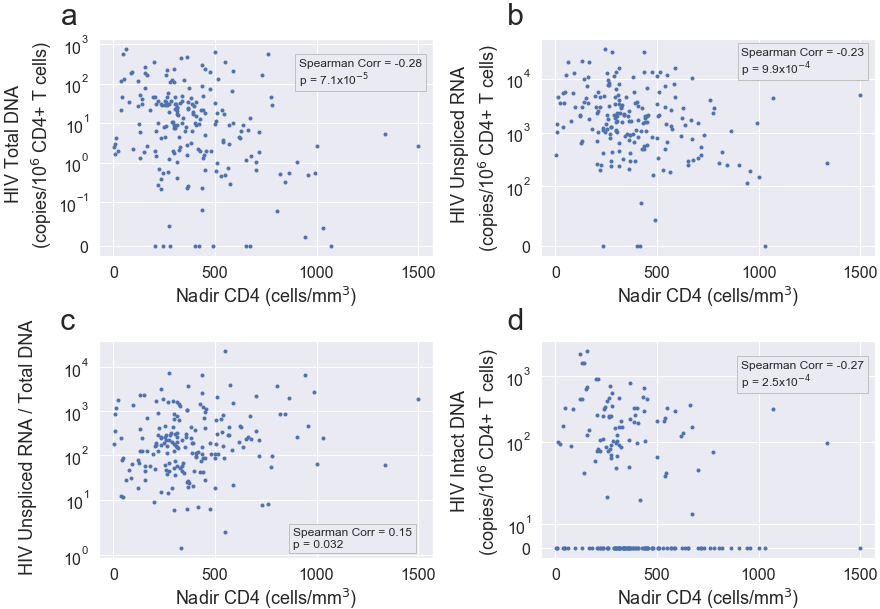 Figure S4. Maximum pre-ART viral loads prior ART initiation (and at least 1 year prior to specimen collection for these analyses) were not associated with measures of the HIV reservoir: total DNA (a), unspliced RNA (b), RNA/DNA (c), and intact DNA (d).  Spearman correlation and corresponding p-value are shown in the inset boxes. 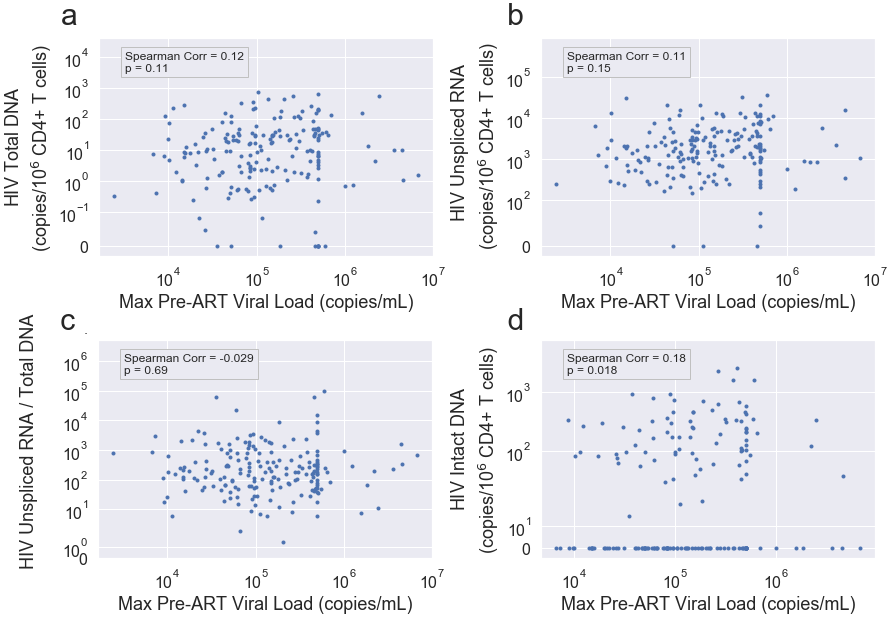 Figure S5. Duration of ART suppression at the time of specimen collection was not associated with measures of the HIV reservoir: total DNA (a), unspliced RNA (b), RNA/DNA (c), and intact DNA (d).  Spearman correlation and corresponding p-value are shown in the inset boxes.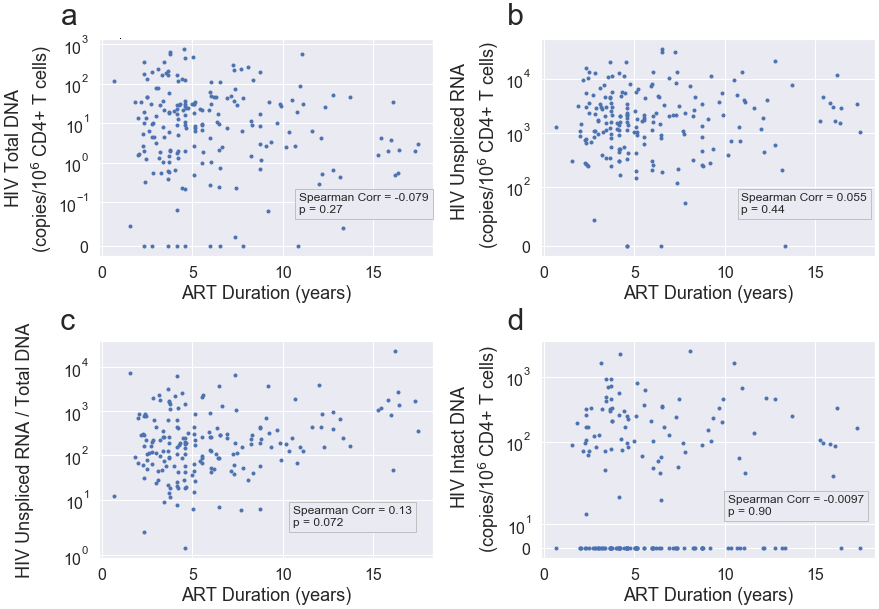 Figure S6. Measures of HIV total DNA (a) and HIV intact DNA (b) were statistically significantly correlated with HIV unspliced RNA, but HIV total DNA was not correlated with intact DNA (c).  Spearman correlation and p-values are shown in the inset boxes.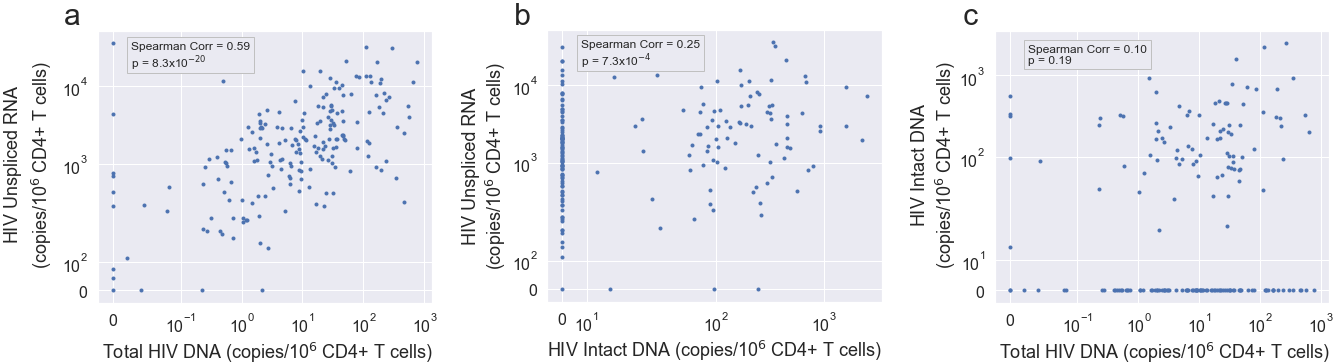 Figure S7. Distribution of the total number of host variants (a), as well as all exonic variants (b) sequenced in the study population.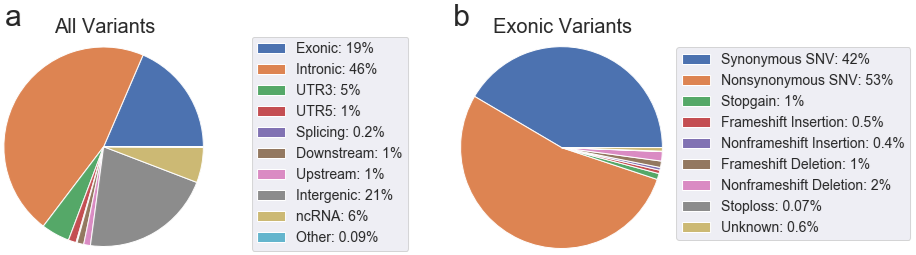 Table S3. HLA allele associations with HIV total DNA (copies/106 CD4+ T cells). a Alleles 1-6 were previously designated as “protective” alleles, while alleles 7-8 were defined as “risk” alleles, in the International HIV Controllers genomewide association study (16).  The “Composite Variable” combines each of the above alleles, counting each protective allele as +1 and each risk allele as -1.  b We list minor allele count (MAC), rather than MAF, due to the multiallelic nature of these variants. Alleles with MAC<=5 are greyed out to highlight low observed frequencies in our study population.  c Beta estimate from multivariate linear mixed model adjusted for age, sex, nadir CD4+ T cell count, timing of ART initiation, and ancestry.d Two-sided p-values; p<0.05 are annotated with asterisks.e Two-sided false discovery rate (FDR)-adjusted Benjamini-Hochberg q-values.Table S4. HLA allele associations with HIV unspliced RNA (copies/106 CD4+ T cells). a Alleles 1-6 were previously designated as “protective” alleles, while alleles 7-8 were defined as “risk” alleles, in the International HIV Controllers genomewide association study (16).  The “Composite Variable” combines each of the above alleles, counting each protective allele as +1 and each risk allele as -1.  b We list minor allele count (MAC), rather than MAF, due to the multiallelic nature of these variants. Alleles with MAC<=5 are greyed out to highlight low observed frequencies in our study population.  c Beta estimate from multivariate linear mixed model adjusted for age, sex, nadir CD4+ T cell count, timing of ART initiation, and ancestry.d Two-sided p-values; p<0.05 are annotated with asterisks.e Two-sided false discovery rate (FDR)-adjusted Benjamini-Hochberg q-values.Table S5. HLA associations with HIV unspliced RNA/ total DNA.  a Alleles 1-6 were previously designated as “protective” alleles, while alleles 7-8 were defined as “risk” alleles, in the International HIV Controllers genomewide association study (16).  The “Composite Variable” combines each of the above alleles, counting each protective allele as +1 and each risk allele as -1.  b We list minor allele count (MAC), rather than MAF, due to the multiallelic nature of these variants. Alleles with MAC<=5 are greyed out to highlight low observed frequencies in our study population.  c Beta estimate from multivariate linear mixed model adjusted for age, sex, nadir CD4+ T cell count, timing of ART initiation, and ancestry.d Two-sided p-values; p<0.05 are annotated with asterisks.e Two-sided false discovery rate (FDR)-adjusted Benjamini-Hochberg q-values.Table S6. HLA associations with HIV intact DNA (copies/106 CD4+ T cells). a Alleles 1-6 were previously designated as “protective” alleles, while alleles 7-8 were defined as “risk” alleles, in the International HIV Controllers genomewide association study (16).  The “Composite Variable” combines each of the above alleles, counting each protective allele as +1 and each risk allele as -1.  b We list minor allele count (MAC), rather than MAF, due to the multiallelic nature of these variants. Alleles with MAC<=5 are greyed out to highlight low observed frequencies in our study population.  c Beta estimate from multivariate linear mixed model adjusted for age, sex, nadir CD4+ T cell count, timing of ART initiation, and ancestry.d Two-sided p-values; p<0.05 are annotated with asterisks.e Two-sided false discovery rate (FDR)-adjusted Benjamini-Hochberg q-values.Table S7. Full list of single nucleotide polymorphisms (SNPs) from Table 1 that were associated with HIV total DNA (upper table) and unspliced RNA (lower table) in the total study population, ranked by p-value. Benjamini-Hochberg false discovery rate (FDR) adjusted q<0.05 shown in bold font.a MAF = minor allele frequency in the study population.b Beta = estimate from multivariate linear mixed model adjusted for age, sex, nadir CD4+ T cell count, timing of ART initiation, and ancestry. c eQTL effect = The normalized effect of the SNP on gene expression from previously reported human whole blood experimental data (57).d PVE = proportion of phenotype variance explained.e p = two sided p-value.f q = two-sided false discovery rate (FDR) Benjamini-Hochberg q-value. g UTR= untranslated regionTable S8.  Host gene sets associated with HIV reservoir size using the Gene Ontology (GO) Biological Processes database from the multi-SNP rare variant gene-based analyses. Core enrichment genes contributing to q-values are shown in bold font.a NES = Normalized enrichment score = gene set enrichment score normalized based on the number of genes in the gene set.b q = two-sided false discovery rate (FDR) Benjamini-Hochberg q<0.05 shown in bold font.Table S9. As an example of the lack of overlap in SNP associations by ancestral subgroups: the top ten SNPs associated with HIV total DNA are shown for the non-European (upper table) and the African-American (bottom table) ancestry subgroups. These results compare to the SNPs associated with HIV total DNA in the total population and European ancestry subgroup, as shown in Table 1. a MAF = minor allele frequency in the study population.b Beta = estimate from multivariate linear mixed model adjusted for age, sex, nadir CD4+ T cell count, timing of ART initiation, and ancestry. c PVE = proportion of phenotype variance explained.d p = two sided p-value.e q = two-sided false discovery rate (FDR) Benjamini-Hochberg q-value. f Rank = SNP “rank” (from lowest to highest two-sided q-value) for the total population (“Total”) or for the European ancestry subgroup (“EUR”). Bold font represents statistically significant SNP(s) for that subgroup at a two-sided q<0.05. “NA” stated if the MAF is below 5% in the reference population.g NA = novel variant; no rs number.Descriptive CharacteristicTotal(N=202)Early-Treateda(N=57)Later-Treateda(N=145)Male (%)b 192 (95%)57 (100%)135 (93%)Age (years)46 (13)43 (12)47 (13)Nadir CD4+ T cell count (cells/mm3)341 (259) (N=201)537 (333)300 (201) (N=144)Maximum pre-ART HIV RNA (log10copies/mL)c5.1 (0.9) (N=197)5.6 (0.7) (N=54)5.0 (0.9) (N=143)Duration of ART suppression (years)c5.1 (4.1) (N=200)6.0 (4.3) (N=55)4.7 (4.0)Timing of ART initiation (years)c2.0 (4.5) (N=190)0.23 (0.19)3.4 (4.3) (N=133)HIV intact DNA (log10copies/106 CD4+ T cells)1.2 (1.1) (N=182)1.9 (1.0) (N=46)1.2 (0.7) (N=136)HIV total DNA (log10copies/106 CD4+ T cells)1.0 (1.3)0.4 (1.3)1.2 (1.2)HIV unspliced RNA (log10copies/106 CD4+ T cells)3.2 (0.8)3.0 (0.8)3.3 (0.7)HIV RNA/DNA2.3 (1.0)2.4 (1.0)2.2 (0.9)List of GenesImmune Checkpoint Inhibitor GenesPDCD1, CD274, PDCD1LG2, PTPN6, PTPN11, ZAP70, CD247, LCK, CSK, AKT1, AKT2, AKT3, PIK3R1, PIK3R2, PIK3R3, PIK3R4, PIK3R5, PIK3R6, FOXO3, MTOR, CCR5, HLA-A, HLA-B, HLA-C, KIR2DL1, KIR2DL2, KIR2DL3, KIR2DL4, KIR2DL5A, KIR2DL5B, KIR3DL1, KIR3DL2, KIR3DL3, KIR2DS1, KIR2DS2, KIR2DS3, KIR2DS4, KIR2DS5, KIR3DS1Host Restriction Factor GenesAPOBEC3A, APOBEC3B, APOBEC3C, APOBEC3D, APOBEC3F, APOBEC3G, APOBEC3H, BST2, CD74, CDKN1A, CH25H, CNP, CTR9, EIF2AK2, HERC5, IFITM1, IFITM2, IFITM3, IRF1, IRF7, ISG15, LGALS3BP, MOV10, MX2, PAF1, RNASEL, RSAD2, RTF1, SAMHD1, SERINC3, SERINC5, SLFN11, SUN2, TNFRSF10A, TRIM5, TRIM11, TRIM14, PML, TRIM21, TRIM22, TRIM26, TRIM28, TRIM32, BRD4HIV Integration GenesBACH2, MKL2, STAT5B, CYTH1, RPTOR, TAOK1, TNRC6B, VPS45, PRKCB, MKL1, MAP4, PAK2, NSD1, KIAA0319L, SLC30A7, SHOC2, NUMA1, CDKN1B, ARID2, NFATC3, SMARCE1, EPS15L1, GATAD2A, HORMAD2, ALG12, BTBD9, OSBPL3, UBE2H, FNBP1GO Cell Cycle GenesZNF503, AIF1, IFNG, IL12B, IL12A, PID1, TAL1, CDC27, CDK6, CDK4, BTG3, CDK14, CDK9, SLC9A3R1, CCPG1, RAD17, RGCC, LILRB1, LEF1, CENPF, TCF7L2, CDC7, FZR1, GATA3, CCNO, CENPE, CDKN2A, MCPH1, MAP2K1, GNB2L1, ESX1, GAS2L1, PES1, CIB1, NKX3-1, MADD, MX2, ING4, TIMELESS, THBS1, TP53, ADARB1, CDKN1B, XRCC2, PCBP4, DCLRE1B, ZNF703, YY1AP1, SOX2, TGFB2, ZW10, CDKN2D, CTBP1, ATM, DTL, MAD2L1, ZAK, TARDBP, MLF1, CENPC, MECOM, INTS3, RAB6C, ZWILCH, IRF1, CDKN3, PRR11, MASTL, CXCL8, INHA, NOTCH2, NABP1, KIF14, MAD2L1BP, KIAA0101, PNPT1, UHMK1, GADD45GIP1, ZBTB49, STK11, CENPW, SMC1A, PUM1, WDR6, KIF18B, RASSF1, PRDM5, KLLN, TGFB1, HRAS, MYC, NABP2, OVOL2, NBN, PHF13, UBE2L3, BIRC2, PRCC, CEP250, BAP1, CHFR, SMAD3, CENPT, FER, APC, SON, BOP1, GADD45A, USP3, FOXO4, DDIT3, GRK5, CDKN2C, CDKN2B, PTPRC, INHBA, NEK4, BCL2L1, ZWINT, WNT9A, IRF6, CALR, TIPIN, PML, TBRG1, CDKN1A, SIRT2, BEX2, KNTC1, USP17L2, RBM38, NEK11, BIN1, RB1, MEN1, HPGD, TCF3, ETS1, LRP6, GMNN, ANKRD17, BMP4, BMP2, ZNF143, TAF6, SOX9, DAPK3, RPS15A, TRIM32, RNF167, RARA, THAP5, C6orf89, RPS6KA2, PTPRK, FOXM1, RPRD1B, CYLD, THAP1, ASUN, PIM3, TXLNG, ZNF268, SLC25A33, GBF1, BRINP1, SIRT1, BMP7, TRIM21, TBX3, AFAP1L2, TP73, ALOX15B, SFRP1, PLK1, HMGA2, MCIDAS, E4F1, NLRP2P, BRCA1, KDM8, DUSP3, EIF4E, ASNS, ABCB1, LATS2, MIF, CCNK, USP2, USP22, CCNB1, TRIM35, TERF1, FBXL15, PLK3, RRP8, INSM1, FOXA1, MDM2, PLK2, XPC, TFAP4, ARPP19, NES, UHRF2, TPD52L1, DDB1, PKN2, POLE, PIM2, MED25, ACVR1, RCC1, HMGN5, MLXIPL, SETMAR, SCRIB, MYBBP1A, SPHK1, DLG1, FOXC1, DGKZ, PKD2, EIF4EBP1, FOXE3, USP37, CDCA5, NUDT16, NPPC, RPS6KB1, CDC25C, CDC25B, ERCC2, PTPN3, ERCC3, SPDYA, PRKCA, CCND1, ZNF16, USH1C, SOX11, GATA6, HINFP, PHF8, CACUL1, LATS1, FGF10, BIRC5, CHEK2, CCNY, TAF2, DAB2IP, CRLF3, BRSK2, ACVR1B, TFDP3, GAS1, DBF4B, PTEN, KCNH5, CDC73, ID2, PHB2, DDX3X, LCMT1, SUSD2, PPP1R1C, INO80, VPS4B, H2AFY, GEN1, TPR, RAC1, XRCC3, RAD51C, TP63, E2F1, RAB11A, DACT1, C10orf99, UBE2E2, USP47, ZC3H12D, SLFN11, RCC2, LSM11, STXBP4, NEK10, STOX1, BRD7, RAD51B, FHL1, BRD4, LSM10, ATP2B4, DYNC1LI1, JADE1, PCID2, PLK5, WIZ, C8orf4, PTPN6, ZNF655, KANK2, ANAPC15, MUC1, CRADD, PPP2R5C, SOX4, CASP2, PIDD1, MDM4, CYP27B1, FBXO31, FOXN3, RPA2, TAOK3, RPS27L, CDK5RAP3, RFWD3, BLM, ATF2, PRKDC, DUX4, RHNO1, RINT1, BRCC3, RBBP8, TAOK2, BABAM1, MAPKAPK2, BRE, UIMC1, BRSK1, WAC, CDC14B, FAM175A, TAOK1, CHEK1, NEK6, CLSPNHIV Total DNAHIV Total DNAHIV Total DNAHIV Total DNAHIV Total DNAHIV Total DNAHIV Total DNAHIV Total DNAHIV Total DNAHIV Total DNAFull CohortFull CohortFull CohortFull CohortEuropean SubgroupEuropean SubgroupEuropean SubgroupEuropean SubgroupHLA AlleleaMACbBetacpdqeMACbBetacpdqe1B*57:0110-1.6*0.0320.139-1.44*0.0410.122B*27:05110.790.260.3640.370.73--3B*14240.410.360.41190.0830.860.864C*08:02230.230.620.6217-0.150.770.865B*5231.70.2--21.50.32--6A*2570.960.270.3651.40.13--7B*3546-0.81*0.0210.1332-0.60.110.228C*071070.40.140.28740.76*0.0120.0729Composite VariableN/A0.320.0660.18N/A0.130.480.72HIV Unspliced RNAHIV Unspliced RNAHIV Unspliced RNAHIV Unspliced RNAHIV Unspliced RNAHIV Unspliced RNAHIV Unspliced RNAHIV Unspliced RNAHIV Unspliced RNAHIV Unspliced RNAFull CohortFull CohortFull CohortFull CohortEuropean SubgroupEuropean SubgroupEuropean SubgroupEuropean SubgroupHLA AlleleaMACbBetacpdqeMACbBetacpdqe1B*57:0110-1.5*4.2x10-40.00339-1.5*5.3x10-40.00322B*27:05110.390.350.740.130.85--3B*14240.0410.880.8819-0.0470.880.884C*08:0223-0.0780.770.8817-0.140.670.85B*5230.560.47--2-0.210.83--6A*2570.150.770.8850.430.48--7B*3546-0.44*0.0320.1332-0.240.310.628C*071070.20.210.56740.41*0.0340.19Composite VariableN/A0.0580.570.88N/A-0.0560.640.8HIV RNA/DNAHIV RNA/DNAHIV RNA/DNAHIV RNA/DNAHIV RNA/DNAHIV RNA/DNAHIV RNA/DNAHIV RNA/DNAHIV RNA/DNAHIV RNA/DNAFull CohortFull CohortFull CohortFull CohortEuropean SubgroupEuropean SubgroupEuropean SubgroupEuropean SubgroupHLA AlleleaMACbBetacpdqeMACbBetacpdqe1B*57:01100.0670.910.919-0.0910.880.982B*27:0511-0.410.480.554-0.230.8--3B*1424-0.370.310.5519-0.130.760.984C*08:0223-0.30.410.55170.010.980.985B*523-1.10.3--2-1.70.19--6A*257-0.810.250.555-0.990.23--7B*35460.370.20.55320.350.280.568C*07107-0.20.350.5574-0.350.190.569Composite VariableN/A-0.260.0640.51N/A-0.190.250.56HIV Intact DNAHIV Intact DNAHIV Intact DNAHIV Intact DNAHIV Intact DNAHIV Intact DNAHIV Intact DNAHIV Intact DNAHIV Intact DNAHIV Intact DNAFull CohortFull CohortFull CohortFull CohortEuropean SubgroupEuropean SubgroupEuropean SubgroupEuropean SubgroupHLA AlleleaMACbBetacpdqeMACbBetacpdqe1B*57:019-0.590.240.778-0.420.430.762B*27:0511-0.480.290.774-1.40.057--3B*14200.0720.820.916-0.110.760.764C*08:02190.0390.90.915-0.150.670.765B*523-1.10.21--2-1.20.25--6A*256-1.20.0540.434-1.5*0.044--7B*3543-0.0690.780.9290.210.460.768C*07101-0.090.610.9690.10.660.769Composite VariableN/A-0.10.40.8N/A-0.250.0790.47SNPChromPositionNearest GeneGene LocationMAFaBetabeQTL EffectcPVEdpeqfDescriptionHIV TOTAL DNAHIV TOTAL DNAHIV TOTAL DNAHIV TOTAL DNAHIV TOTAL DNAHIV TOTAL DNAHIV TOTAL DNAHIV TOTAL DNAHIV TOTAL DNAHIV TOTAL DNAHIV TOTAL DNAHIV TOTAL DNAFull CohortFull CohortFull CohortFull CohortFull CohortFull CohortFull CohortFull CohortFull CohortFull CohortFull CohortFull Cohortrs34814968chr2141421873MX15’UTRg0.45-1.2-0.260.151.3x10-70.02MX1 is an interferon stimulated gene and encodes for MX1 (MX Dynamin Like GTPase 1). It is upregulated in HIV+ vs. uninfected individuals[88],  associated with higher viremia among HIV+ individuals[89], and linked to HIV-1 latency in cell lines and HIV+ PBMC samples[90]. A closely related paralog gene (MX2), encodes for MX2, a potent antiviral host restriction factor which acts against HIV-1 virus[57, 58].rs459482chr2141421864MX15’UTRg0.45-1.2-0.260.151.3x10-70.02rs74867009chr1225063777IRAG2; LRMP5’UTRg0.06-2.50.151.5x10-70.02Inositol 1, 4,5-triphosphate receptor associated 2 gene (IRAG2), also known as lymphoid-restricted membrane protein (LRMP), delivers peptides to major MHC class I molecules[64], and is differentially expressed in lymphatic tissue and peripheral blood mononuclear cells (PBMCs) of HIV+ individuals[65], and in response to ART initiation and cessation during treatment interruption[66].rs469073chr2141444274MX1Intronic0.501.10.135.8x10-70.02rs462687chr2141425130MX1Intronic0.51-1.1-0.260.138.4x10-70.02rs364105chr2141446429MX1Intronic0.511.10.138.7x10-70.02rs364203chr2141446430MX1Intronic0.511.10.138.7x10-70.02rs469483chr2141446588MX1Intronic0.511.10.138.7x10-70.02rs364199chr2141446205MX1Intronic0.511.10.139.5x10-70.02rs363882chr2141446346MX1Intronic0.511.10.139.5x10-70.02rs469390chr2141446003MX1Exonic0.511.10.139.5x10-70.02rs364143chr2141447005MX1Intronic0.511.10.139.5x10-70.02rs364043chr2141447022MX1Intronic0.511.10.139.5x10-70.02rs369454chr2141447036MX1Intronic0.511.10.139.5x10-70.02rs365628chr2141447039MX1Intronic0.511.10.139.5x10-70.02rs467773chr2141446179MX1Intronic0.511.10.139.5x10-70.02rs467960chr2141440964MX1Exonic0.471.10.130.121.2x10-60.02rs464138chr2141426246MX15’UTRg0.41-1.0-0.270.121.5x10-60.02rs469383chr2141445738MX1Intronic0.511.10.121.5x10-60.02rs464783chr2141424553MX1Intronic0.40-1.1-0.280.121.5x10-60.02rs459498chr2141423100MX1Intronic0.40-1.1-0.280.121.5x10-60.02rs461981chr2141422154MX1Intronic0.40-1.1-0.280.121.5x10-60.02rs148214chr2141442291MX1Intronic0.481.10.120.121.7x10-60.02rs467987chr2141442345MX1Intronic0.481.10.120.121.7x10-60.02rs468704chr2141442549MX1Intronic0.481.10.120.121.7x10-60.02rs468440chr2141442594MX1Intronic0.481.10.120.121.7x10-60.02rs468747chr2141442939MX1Intronic0.481.10.120.121.7x10-60.02rs468414chr2141443367MX1Intronic0.481.10.120.121.7x10-60.02rs10670165chr2141443170MX1Intronic0.481.10.120.121.7x10-60.02rs364197chr2141443442MX1Intronic0.481.10.120.121.7x10-60.02rs468786chr2141443293MX1Intronic0.481.10.120.121.8x10-60.02rs1638369chr2141444193MX1Intronic0.481.10.120.121.8x10-60.02rs462698chr2141444139MX1Intronic0.481.10.121.8x10-60.02rs469012chr2141443535MX1Intronic0.481.10.120.121.8x10-60.02rs456018chr2141421797MX1Intronic0.40-1.1-0.280.122.1x10-60.02rs35477708chr2141446620MX1Intronic0.481.00.122.8x10-60.02rs469270chr2141445250MX1Intronic0.481.00.120.122.8x10-60.02rs467537chr2141447082MX1Intronic0.481.10.113.1x10-60.03rs469093chr2141444578MX1Intronic0.481.10.120.113.1x10-60.03rs457274chr2141420558MX15’UTRg0.41-1.0-0.270.113.2x10-60.03rs467574chr2141447278MX1Intronic0.411.10.120.113.7x10-60.03rs751660317chr228786774PPP1CBIntronic0.07-1.80.114.1x10-60.03PPP1CB encodes for protein phosphatase 1 catalytic subunit beta, which reduces the antiviral potency of MX2 against HIV[59]. It encodes for a subunit of PP1; PP1 is involved in transcription of HIV-1; inhibition of PP1 inhibits HIV-1 transcription[63].rs469288chr2141445655MX10.521.00.117.2x10-60.05rs776025235chr651638799PKHD1Intronic0.09-1.70.092.5x10-50.17Polycystic Kidney and Hepatic Disease 1 gene (PKHD1) is predicted to have a transmembrane-spanning domain and an immunoglobulin-like plexin-transcription-factor domain. No direct relationship with HIV found in the literature.N/AchrX41382082DDX3X; NYXIntergenic0.18-1.40.092.5x10-50.17DDX3X regulates the production of type I interferons[67] and encodes for DEAD-Box Helicase 3 X-Linked, a protein that shuttles HIV-1 RNA from the nucleus to the cytoplasm. DDX3X is upregulated in HIV-infected cells; knockdown of DDX3X suppresses HIV-1 replication[68], and plays a key role in innate antimicrobial immunity[67].rs468259chr2141453222MX1Intronic0.480.90.092.6x10-50.18rs17506750chr1432599402AKAP6Intronic0.07-1.80.093.0x10-50.20AKAP6 encodes for Protein Kinase A Anchoring Protein 6, which binds to regulatory subunits of protein kinase A (PKA) and anchors them to the nuclear membrane. PKA activation has been associated with HIV-1 infection, T cell proliferation, and dysfunction[69, 70].rs469066chr2141444089MX1Intronic0.641.00.240.093.3x10-50.22rs463856chr2141431931MX1Intronic0.64-1.00.093.6x10-50.23European Ancestry SubgroupEuropean Ancestry SubgroupEuropean Ancestry SubgroupEuropean Ancestry SubgroupEuropean Ancestry SubgroupEuropean Ancestry SubgroupEuropean Ancestry SubgroupEuropean Ancestry SubgroupEuropean Ancestry SubgroupEuropean Ancestry SubgroupEuropean Ancestry SubgroupEuropean Ancestry Subgrouprs469483chr2141446588MX1Intron/Exon/5’UTRg0.551.30.209.2x10-70.02MX1 is an interferon stimulated gene and encodes for MX1 (MX Dynamin Like GTPase 1). It is upregulated in HIV+ vs. uninfected individuals[88],  associated with higher viremia among HIV+ individuals[89], and linked to HIV-1 latency in cell lines and HIV+ PBMC samples[90]. A closely related paralog gene (MX2), encodes for MX2, a potent antiviral host restriction factor which acts against HIV-1 virus[57, 58].rs364203chr2141446430MX1Intronic0.551.30.209.2x10-70.02rs469288chr2141445655MX1Intronic0.551.30.209.2x10-70.02rs364105chr2141446429MX1Intronic0.551.30.209.2x10-70.02rs369454chr2141447036MX1Intronic0.541.30.201.0x10-60.02rs364043chr2141447022MX1Intronic0.541.30.201.0x10-60.02rs364143chr2141447005MX1Intronic0.541.30.201.0x10-60.02rs469073chr2141444274MX1Intronic0.541.30.201.0x10-60.02rs365628chr2141447039MX1Intronic0.541.30.201.0x10-60.02rs363882chr2141446346MX1Intronic0.541.30.201.0x10-60.02rs364199chr2141446205MX1Intronic0.541.30.201.0x10-60.02rs467773chr2141446179MX1Intronic0.541.30.201.0x10-60.02rs469390chr2141446003MX1Exonic0.541.30.201.0x10-60.02rs469383chr2141445738MX1Intronic0.541.20.191.7x10-60.04rs34814968chr2141421873MX15’UTRg0.46-1.2-0.260.185.0x10-60.08rs459482chr2141421864MX15’UTRg0.46-1.2-0.260.185.0x10-60.08.chr2141424232MX1Intronic0.39-1.20.185.4x10-60.08rs464138chr2141426246MX15’UTRg0.44-1.1-0.270.175.9x10-60.08rs457274chr2141420558MX15’UTRg0.44-1.1-0.270.177.8x10-60.08rs468414chr2141443367MX1Intronic0.531.10.120.177.9x10-60.08rs35477708chr2141446620MX1Intronic0.531.10.177.9x10-60.08rs364197chr2141443442MX1Intronic0.531.10.120.177.9x10-60.08rs469270chr2141445250MX1Intronic0.531.10.120.177.9x10-60.08rs148214chr2141442291MX1Intronic0.531.10.120.177.9x10-60.08rs10670165chr2141443170MX1Intronic0.531.10.120.177.9x10-60.08rs468747chr2141442939MX1Intronic0.531.10.120.177.9x10-60.08rs468440chr2141442594MX1Intronic0.531.10.120.177.9x10-60.08rs467987chr2141442345MX1Intronic0.531.10.120.177.9x10-60.08rs468704chr2141442549MX1Intronic0.531.10.120.177.9x10-60.08rs468786chr2141443293MX1Intronic0.521.10.120.179.0x10-60.08rs467960chr2141440964MX1Exonic0.521.10.130.179.0x10-60.08rs469012chr2141443535MX1Intronic0.521.10.120.179.0x10-60.08rs462698chr2141444139MX1Intronic0.521.10.179.0x10-60.08rs467537chr2141447082MX1Intronic0.521.10.179.0x10-60.08rs1638369chr2141444193MX1Intronic0.521.10.120.179.0x10-60.08rs469093chr2141444578MX1Intronic0.521.10.120.179.0x10-60.08rs462687chr2141425130MX1Intronic0.46-1.1-0.260.161.1x10-50.09rs467574chr2141447278MX1Intronic0.501.10.120.161.3x10-50.11rs456018chr2141421797MX1Intronic0.44-1.1-0.280.161.8x10-50.14rs461981chr2141422154MX1Intronic0.44-1.1-0.280.161.9x10-50.14rs464783chr2141424553MX1Intronic0.44-1.1-0.280.161.9x10-50.14rs459498chr2141423100MX1Intronic0.44-1.1-0.280.161.9x10-50.14N/Achr1159574427OSBP3’UTRg0.15-1.80.151.9x10-50.14OSBP encodes for oxysterol binding protein, which is involved in intracellular lipid transport. It is associated with in vitro HIV-1 infection of monocyte-derived macrophages (MDMs) from highly (HIV)-exposed seronegatives (HESNs)[72], and is required for the replication of several human viruses such as hepatitis C (HCV), encephalomyocarditis (EMCV), Zika, etc.[71].HIV UNSPLICED RNAHIV UNSPLICED RNAHIV UNSPLICED RNAHIV UNSPLICED RNAHIV UNSPLICED RNAHIV UNSPLICED RNAHIV UNSPLICED RNAHIV UNSPLICED RNAHIV UNSPLICED RNAHIV UNSPLICED RNAHIV UNSPLICED RNAHIV UNSPLICED RNAFull CohortFull CohortFull CohortFull CohortFull CohortFull CohortFull CohortFull CohortFull CohortFull CohortFull CohortFull CohortN/Achr1917374631PLVAP;BST2Intronic0.10-1.20.146.9x10-70.21PLVAP encodes for Plasmalemma Vesicle Associated Protein, an endothelial membrane protein that controls the entry of lymphocytes and antigens into lymph nodes[74]. The gene is located within 30kb of BST2, an interferon stimulated gene encoding for the host restriction factor tetherin, which is known to inhibit HIV-1 release by directly tethering virions to cells[73].Gene SetNESaqbList of Genes in Gene SetHIV TOTAL DNAHIV TOTAL DNAHIV TOTAL DNAHIV TOTAL DNAFull CohortFull CohortFull CohortFull CohortN Glycan Processing1.760.12MGAT4B, MAN2A1, PRKCSH, GNPTAB, ST8SIA3, MAN1A1, MAN1C1, MGAT4A, FUT8, GANAB, ST8SIA2, MAN1B1, MAN1A2, ST8SIA4, MAN2A2HIV UNSPLICED RNAHIV UNSPLICED RNAHIV UNSPLICED RNAHIV UNSPLICED RNAFull CohortFull CohortFull CohortFull CohortSingle Stranded Viral RNA Replication VIA Double Stranded DNA Intermediate1.730.16APOBEC3D, APOBEC3C, TRIM28, APOBEC3F, TOP2B, APOBEC3H, APOBEC3G, HMGA2, TASOR, RESF1, INPP5K, CXCL8, TOP2A, MPHOSPH8, AICDA, SETDB1, MORC2HIV INTACT DNAHIV INTACT DNAHIV INTACT DNAHIV INTACT DNAFull CohortFull CohortFull CohortFull CohortLinoleic Acid Metabolic Process1.710.22ALOX15B, ELOVL1, ALOX12B, ALOXE3, CYP2J2, GSTA1, ACSL1, ELOVL5, GSTM2, ALOX12, GSTP1, ABCD1, FADS2, ELOVL3, FADS1, PNPLA8, ELOVL2Replacement Ossification1.690.18SMPD3, RUNX2, DLX5, MEF2C, BMP4, INPPL1, PHOSPHO1, PEX7, MMP16, FGF18, COL1A1, TEK, COL2A1, GNAS, FGFR3, NAB2, BMP6, ALPL, COL13A1, FOXC1, IMPAD1, SCX, MEF2D, MMP14, MMP13, CSGALNACT1, NAB1Regulation of Peptidyl Serine Phosphorylation of STAT Protein1.670.19IFNA4, IFNA16, IFNA10, IFNA7, IFNA17, IFNA21, RET, IFNA14, IFNW1, LIF, IFNB1, ERCC6, IFNA5, IFNK, IFNA8, IFNG, IFNA13, IFNA6, IFNE, IFNA2, PWP1, IFNA1Response to Lead Ion1.650.21PPP2CA, ATP7A, ANXA5, PPP5C, FECH, CDK4, PPP1CA, SLC6A1, BECN1, PPP2CB, PTH, SLC34A1, QDPR, ALAD, BACE1, STAR, SPARC, APP, MAP1LC3A, PTGS2, CLDN1, DNMT3A, CATSerine Phosphorylation of STAT Protein1.630.25IFNA4, IFNA16, IFNA10, IFNA7, IFNA17, IFNA21, RET, IFNA14, IFNW1, CDK5R1, LIF, IFNB1, IL24, ERCC6, IFNA5, IFNK, CDK5, IFNA8, IFNG, IFNA13, IFNA6, IFNE, IFNA2, PWP1, IFNA1, NLKEuropean Ancestry SubgroupEuropean Ancestry SubgroupEuropean Ancestry SubgroupEuropean Ancestry SubgroupNegative Regulation of Viral Entry into Host Cell1.810.03IFITM1, IFITM3, APCS, IFITM2, FCN3, FCN1, GSN, TRIM59, SNX3, TRIM25, PTX3, TRIM11, TRIM8, MID2, TRIM5, IFNA2SNPChromPositionNearest GeneGene LocationMAFaBetabPVEcpdqeRankf Total Rankf EURHIV TOTAL DNAHIV TOTAL DNAHIV TOTAL DNAHIV TOTAL DNAHIV TOTAL DNAHIV TOTAL DNAHIV TOTAL DNAHIV TOTAL DNAHIV TOTAL DNAHIV TOTAL DNAHIV TOTAL DNAHIV TOTAL DNANon-European Ancestry SubgroupNon-European Ancestry SubgroupNon-European Ancestry SubgroupNon-European Ancestry SubgroupNon-European Ancestry SubgroupNon-European Ancestry SubgroupNon-European Ancestry SubgroupNon-European Ancestry SubgroupNon-European Ancestry SubgroupNon-European Ancestry SubgroupNon-European Ancestry SubgroupNon-European Ancestry SubgroupNAgchr1729439869TAOK1Intron0.08-3.40.348.0x10-60.991393180210rs10770125chr112147784INS-IGF2Exon0.43-1.90.302.2x10-50.9912114149522rs3743598chr1675612787ADAT1Exon0.591.80.284.1x10-50.9910296168996NAgchr1915194957NOTCH3Intron0.38-2.50.284.3x10-50.99180679122rs1003483chr112146313IGF2-ASIntron/Exon0.42-1.80.275.8x10-50.9916656149522NAgchr1729439872TAOK1Intron0.07-3.40.277.2x10-50.99508269970NAgchr1729439873TAOK1Intron0.07-3.30.277.5x10-50.99513073764NAgchr1729439871TAOK1Intron0.07-3.30.277.5x10-50.99472361379rs17659204chr26931128RNF144AIntron0.14-2.40.268.7x10-50.995351300439rs751660317chr228786774PPP1CBIntron0.10-2.20.251.1x10-40.9942565African-American Ancestry SubgroupAfrican-American Ancestry SubgroupAfrican-American Ancestry SubgroupAfrican-American Ancestry SubgroupAfrican-American Ancestry SubgroupAfrican-American Ancestry SubgroupAfrican-American Ancestry SubgroupAfrican-American Ancestry SubgroupAfrican-American Ancestry SubgroupAfrican-American Ancestry SubgroupAfrican-American Ancestry SubgroupAfrican-American Ancestry Subgrouprs6946155chr75299139SLC29A4Intron0.28-3.30.754.1x10-40.9812656628785rs770098394chr1543635425PPIP5K1P1-CATSPER2Intron0.10-4.00.754.4x10-40.9843050NArs372669041chr1745242067FMNL1Exon0.54-2.30.735.0x10-40.98NANArs7250831chr1955388066RPL28Intron/Exon0.10-3.80.725.6x10-40.98NANArs780679191chrX156025084WASH6PExon0.16-3.30.706.3x10-40.98NANArs34551990chr75300371SLC29A4Intron0.26-3.40.706.9x10-40.986770494946rs62378453chr5141408283PCDHGB6Intron/Exon0.20-3.30.697.0x10-40.9814391127130rs7224464chr174449244SPNS3Exon0.482.40.697.2x10-40.98177961147106rs1752435chr1459479376L3HYPDHIntron0.14-3.70.697.2x10-40.9831937215209rs373114591chr939102618CNTNAP3Exon0.10-3.80.697.2x10-40.98NANA